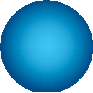 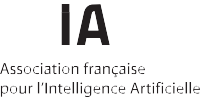 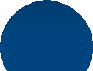 Titre de la contributionRecommandation (à effacer) : Indiquer ci-dessous l’ensemble des contributeurs à l’article. Seule la commmande \prenomNomAuteur est obligatoire. S’il s’agit d’une personne non issue du monde académique, le laboratoire peut bien sûr être remplacé par le nom de l’entreprise, le nom d’équipe par celui du service, etc. Mettre autant de contributeurs que nécessaire.Acronyme Labo 1 / Acronyme équipe 1 Université ou organisme de recherche 1www.domain.frPrénom1 NOM1email1@domain.frPrénom2 NOM2email2@domain.frIntroductionRecommandation (à effacer) : Proposer un courte introduction qui situe le cadre de l’article : thématique abordée, cadre (journée, réunion de travail, contribution spécifique à la demande de XXX, etc.)Aperçu de l’état actuel de mon domaine de rechercheRecommandation (à effacer) : L’état ac- tuel du domaine. Ceci est juste une sug- gestion et est bien sûr à adapter en fonc- tion du type des contributions visées. IM- PORTANT : sectionner le texte avec desinserts de niveau \subsection au maxi- mum. Ne cherchez pas à numéroter les inserts, cela ne fait pas partie du style du bulletin.Recommandation (à effacer) : Ceci est l’exemple de l’inclusion d’une référence bibliographique à l’aide de BibTEX : [1]. Pour formater manuelle les références (non recommandé) voir le fichier source LATEX  de  ce  document.Références[1] Prenom Nom.  Titre de l’article.  Titre de la revue, 10(4) :453–457, 2016.